СОВЕТ НАРОДНЫХ ДЕПУТАТОВ ИСТОБИНСКОГО СЕЛЬСКОГО ПОСЕЛЕНИЯ РЕПЬЕВСКОГО МУНИЦИПАЛЬНОГО РАЙОНА ВОРОНЕЖСКОЙ ОБЛАСТИ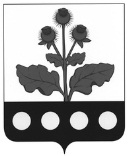 РЕШЕНИЕ«27» декабря 2017 г. №117с. ИстобноеВ соответствии со статьей 14 Федерального закона от 06.10.2003 № 131 – ФЗ «Об общих принципах организации местного самоуправления в Российской Федерации», статьей 7 Устава Истобинского сельского поселения, во исполнение приказа Министерства строительства и жилищно-коммунального хозяйства Российской Федерации от 13.04.2017 №711/пр «Об утверждении методических рекомендаций для подготовки правил благоустройства территорий поселений, городских округов, внутригородских районов» Совет народных депутатов Истобинского сельского поселения, решил:1. Внести в решение Совета народных депутатов Истобинского сельского поселения от 29.05.2012 г. №79 «Об утверждении Правил благоустройства Истобинского сельского поселения» (далее – Решение) следующие дополнения:1.1. Пункт 6 раздела 3 Основные положения об организации благоустройства и содержания территорий, главы II Организация благоустройства и содержание территорий сельского поселения, дополнить пунктами следующего содержания: «6.4. К малым архитектурным формам относятся элементы монументально-декоративного оформления, устройства для мобильного и вертикального озеленения, водные устройства, коммунально-бытовое и техническое оборудование, скамьи, а также игровое, спортивное, осветительное оборудование, афишные тумбы и информационные щиты, светильники наружного освещения, ограды, ворота, навесы и павильоны остановок общественного транспорта, садово-парковые сооружения, фонтаны, каскады, бассейны, мостики, беседки, цветочницы, вазоны, урны, декоративная и игровая скульптура, лестницы, пандусы, решетки, мемориальные доски.6.5. Малые архитектурные формы, размещаемые на землях общего пользования, выполняются на основе типовых и индивидуальных проектов, согласованных с администрацией сельского поселения.6.6. К установке малых архитектурных форм предъявляются следующие требования:- эстетичность, функциональность, прочность, надежность, безопасность конструкции. - высокие и эксплуатационные качества материалов, их сохранность на протяжении длительного периода с учетом неблагоприятного воздействия внешней среды.6.7. Запрещается самовольная установка, демонтаж, разрушение, перемещение малых архитектурных форм и элементов благоустройства в том числе детских площадок, скамеек, урн, бордюров, ограждений.	На придомовых территориях запрещается самовольная установка турникетов, ограждений, препятствий на улицах и проездах.».1.2. Пункт 7 раздела 3 Основные положения об организации благоустройства и содержания территорий, главы II Организация благоустройства и содержание территорий сельского поселения, дополнить пунктами следующего содержания:«7.10.	 Размещение наружной рекламы на территории сельского поселения осуществляется в соответствии с Положением «О порядке установки и эксплуатации рекламных конструкций на территории Репьевского муниципального района Воронежской области». Размещение штендеров, вывесок, информационных плакатов, афиш и иной визуальной информации согласовывается с администрацией сельского поселения и разрешается только в специально отведенных для этих целей местах.7.11.	Средства наружной рекламы и информации должны содержаться в чистоте и порядке. Ответственность за их содержание несут юридические, физические лица, индивидуальные предприниматели, на которых оформлена разрешительная документация. 7.12. Объекты для размещения информации (далее по тексту – ОРИ) являются объектами благоустройства.7.13.	Основные виды ОРИ по характеру размещения:а) настенная конструкция – информационная конструкция, размещаемая на наружной поверхности стен, козырьках, фронтонах зданий, нестационарных торговых объектов над входом или окнами (витринами), между окнами на расстоянии не более 0,3 м от поверхности стены, состоящая из каркаса, информационного поля, содержащего текстовую информацию, декоративные элементы, знаки, и элементов крепления либо изображения, непосредственно нанесенного на поверхность стены, в том числе:- декоративное панно (подвид настенной конструкции) – информационная конструкция, размещаемая только на фасадах отдельно стоящих объектов торгово-офисного, культурно-развлекательного, производственного, складского и спортивного назначения;- учрежденческая доска, режимная табличка – информационные конструкции, предназначенные для доведения до сведения потребителей информации, указание которой является обязательным в соответствии со статьей 9 Федерального закона «О защите прав потребителей», о наименовании организации независимо от ее организационно-правовой формы, индивидуального предпринимателя, месте их нахождения (адресе) и режиме работы, размещаемая на здании, нестационарном торговом объекте или ограждении, справа и (или) слева от основного входа либо непосредственно на остеклении входных групп (режимная табличка);б) крышная конструкция – объемная информационная конструкция в виде световых букв и символов (логотипов, цифр, знаков, художественных элементов) с внутренней подсветкой, размещаемая организацией, которая занимает всю площадь данного здания или значительную его часть, полностью выше уровня карниза, отделяющего плоскость крыши от стены здания, нестационарного торгового объекта (допускаются только для организаций с особо высоким общественным статусом, занимающих все здание или значительную его часть; высота не более 1,5 м.)в) витринная конструкция – информационная конструкция в виде фоновой конструкции или светового короба, размещаемая с внутренней стороны остекления витрины, оконного проема, состоящая из каркаса, информационного поля с декоративно-оформленными краями, подвесных элементов, занимающая не более 1/4 от площади оконного проема (половины размера остекления витрины по высоте и половины размера остекления витрины по длине); рекомендуются при отсутствии мест размещения на фасаде; являются составной частью оформления витрин; площадь не более 1/10 поля крупных витрин и не более 1/5 поля небольших оконных проемов (площадью до 3 м2).г) отдельно стоящие (носители информации расположены вне поверхности фасада, но композиционно и функционально связаны с ней, в том числе:-стела – отдельно стоящая (в границах земельного участка здания) информационная конструкция малого (высотой не более 6,0 м) или крупного (более 6,0 м) формата, состоящая из фундамента, каркаса, обшитого материалом нейтральных цветов (серый, бежевый, графит, черный, коричневый и т.п.), содержащего краткую информацию о фирменном наименовании организации, о товарах и услугах (название, логотип); включены в композицию входов, навесов, ограждений и т.п.; пространственно и композиционно тяготеют к композиции фасада.- штендеры -конструкции для объявлений, афиш культурных и спортивных мероприятий –устанавливаемые в местах массового пребывания граждан (могут размещаться в виде отдельно стоящих объектов или в виде навесных щитов на зданиях или сооружениях).7.14. Требования к содержанию информации, распространяемой посредством объектов для размещения информации.Информация, распространяемая посредством объектов для размещения информации, должна соответствовать требованиям Федерального закона от 01.06.2005 г. №53-ФЗ «О государственном языке Российской Федерации». В случаях использования, зарегистрированных иностранных товарных знаков или знаков обслуживания, в составе информации ОРИ должен содержаться текст на русском языке, указывающий профиль деятельности предприятия (заинтересованного лица, объекта потребительского рынка), тип предоставляемых услуг. Текст на русском языке о профиле деятельности предприятия, типе предоставляемых услуг должен стилистически соответствовать товарному знаку или знаку обслуживания. 7.15. Не допускается размещение в составе ОРИ развернутого перечня товаров, услуг, а также сопутствующей информации: описание качеств товара, рекламной информации. 7.16. Информация, размещаемая на ОРИ должна быть достоверной.7.17. Общими требованиями к размещению вывесок на фасадах зданий являются:- размещение без ущерба композиции, стилистике, отделке, декоративному убранству фасада, эстетическим качествам уличной среды;- привязка к композиционным осям и ритмической организации фасада, соответствие логике архитектурного решения;- координация вертикального расположения и высотных габаритов в пределах фасада;- со масштабность фасаду и архитектурно-пространственному окружению;- согласованность в пределах фасада независимо от принадлежности объектов;- соответствие условиям восприятия (визуальная доступность, читаемость информации);- приоритет мемориальных объектов (мемориальных и памятных досок, знаков и т.п.);- безопасность для людей;- безопасность для физического состояния архитектурных объектов;- удобство эксплуатации и ремонта.7.18. Общими требованиями к дизайну вывесок являются:- качественный уровень художественного и технического исполнения;- использование качественных материалов с высокими декоративными и эксплуатационными свойствами;- композиционная согласованность в пределах фасада;- масштабность по отношению к архитектурному окружению;- цветовая гармония с архитектурным фоном.Материалы, применяемые для изготовления вывесок, должны:- выдерживать длительный срок службы без изменения декоративных и эксплуатационных качеств, с учетом климатических условий территории;- иметь гарантированно длительную антикоррозийную стойкость, светостойкость и влагостойкость.7.19. Шрифтовое и художественное решение всех ОРИ, относящихся к объекту, должно выполняться на основе единого проекта и иметь комплексный характер.7.20. Изобразительные элементы могут использоваться как дополнение к текстовой информации. Доминирование их в композиции вывески не рекомендуется.7.21. Настенное размещение световых коробов в районах исторической застройки ограничено. Условием является включение в композицию фасада и сдержанное светоцветовое решение, не диссонирующее с архитектурным фоном. Цвет фона настенных вывесок на фасадах исторических зданий должен быть по тону приближен к цвету стен.7.22. Не допускается:- окраска поверхности остекления витрин;- использование некачественных наклеек;- неупорядоченное размещение наклеек, «засорение» поверхности остекления.7.23. Светильники наружной подсветки должны иметь малый размер, компактную форму, окраску, близкую к цвету фасада. Их размещение не должно мешать восприятию фасада и ОРИ.Подсветка должна быть равномерной, обеспечивать ясную читаемость информации, композиционное единство вывески и фасада.Световые акценты должны быть скоординированы с архитектурным ритмом и общей светоцветовой композицией фасада.Предприятия, эксплуатирующие световые рекламы и вывески, обязаны ежедневно включать их с наступлением темного времени суток и выключать не ранее времени отключения уличного освещения, но не позднее наступления светового дня, обеспечивать своевременную замену перегоревших газо-световых трубок и электроламп.В случае неисправности отдельных знаков реклама или вывески должны выключаться полностью. Вывески должны находится в чистом и опрятном состоянии.»1.3. Пункт 8 раздела 3 Основные положения об организации благоустройства и содержания территорий, главы II Организация благоустройства и содержание территорий сельского поселения, дополнить пунктами следующего содержания: «8.11. Собственники зданий, строений и сооружений обязаны содержать фасады в надлежащем состоянии, сохранять архитектурно-градостроительный облик объектов, обеспечивать проведение текущих и капитальных ремонтов, выполнять требования, предусмотренные действующим законодательством, правилами и нормами технической эксплуатации зданий и сооружений, настоящими Правилами и нормативными правовыми актами муниципального образования.8.12. Фасады зданий, строений и сооружений не должны иметь видимых загрязнений, повреждений, разрушений отдельных элементов, отделочного слоя, водосточных труб, воронок или выпусков, нарушений цветового решения. Повреждения отделки фасадов зданий не должны превышать более одного процента общей площади фасада.Ремонт фасадов, вызывающий изменение их внешнего вида, производится на основании проектной документации и разрешения.8.13. Ремонт окон, витрин, изменение их внешнего вида, габаритов, конфигурации и цветового решения, установка оконных и витринных конструкций, ликвидация существующих, а также устройство новых оконных проёмов должны быть согласованы с администрацией сельского поселения. Внешний вид окон и витрин должен иметь единый характер в соответствии с архитектурным решением фасада. Изменение глубины откосов, архитектурного профиля проема, закладка проема при сохранении архитектурных контуров, разделение оконных проемов на части не допускается.8.14. Внесение изменений в расположение и конфигурацию наружных дверных проемов и их заполнений допускается только на основании архитектурного проекта, согласованного с администрацией сельского поселения. Окраска, отделка откосов дверных проемов должна осуществляться в соответствии с колером и общим характером отделки фасада. При проектировании входных групп, изменении фасадов зданий, сооружений не допускается:-	закрытие существующих декоративных, архитектурных и художественных элементов фасада элементами входной группы, новой отделкой и рекламой;-	устройство опорных элементов (колонн, стоек), препятствующих движению пешеходов;-	прокладка сетей инженерно-технического обеспечения открытым способом по фасаду здания, выходящему на улицу.8.15. Кровля зданий, элементы водоотводящей системы, оголовки дымоходов и вентиляционных систем должны содержаться в исправном состоянии и не представлять опасности для жителей домов и пешеходов при любых погодных условиях.8.16. Формирование архитектурного решения фасадов зданий и сооружений, являющихся объектами культурного наследия, в том числе выявленными объектами культурного наследия, осуществляется в соответствии с законодательством в области сохранения, использования, популяризации и государственной охраны объектов культурного наследия. 8.17. Собственники индивидуальных жилых домов обязаны содержать их в исправном состоянии, своевременно производить ремонт фасадов принадлежащих им строений и ограждений, осуществлять восстановление разрушающихся домов и надворных построек либо их снос при условии получения в установленном порядке разрешения на демонтаж.8.18. На фасадах индивидуальных жилых домов, зданий, строений и сооружений допускается установка следующих домовых знаков:-	угловой указатель улицы, площади,-	указатель номера дома, строения;-	памятная доска;-	указатель пожарного гидранта;-	указатель канализации и водопровода;-	указатель подземного газопровода. 8.19. Основным требованием к внешнему виду фасадов индивидуальных жилых домов, зданий, строений и сооружений является стилевое единство архитектурно-художественного образа, материалов, цветового решения.Внешний вид фасадов зданий и сооружений населенных пунктов, входящих в состав поселения, либо улиц населенных пунктов, входящих в состав поселения, перечень которых устанавливается администрацией поселения, определяет архитектурно-градостроительный облик муниципального образования и подлежит согласованию администрацией в установленном ей порядке.8.20. 	Объектами согласования архитектурно-градостроительного облика являются все объекты капитального строительства (реконструкции), фасады которых определяют архитектурный облик населенных пунктов сельского поселения.Согласование осуществляется в порядке предоставления муниципальной услуги «Предоставление решения о согласовании архитектурно-градостроительного облика объекта» в соответствии с утвержденными административными регламентами оказания такой услуги.»1.4. Пункт 10 раздела 3 Основные положения об организации благоустройства и содержания территорий, главы II Организация благоустройства и содержание территорий сельского поселения, дополнить пунктами следующего содержания: «10.8. Земляные работы считаются законченными после полного завершения работ по благоустройству территории, нарушенной в результате производства работ.10.9. При производстве строительных и земляных работ застройщику запрещается: - вынос грязи (в том числе грунта, бетонной смеси) транспортными средствами с территорий строительных площадок.- сбрасывание строительного мусора с крыш и из окон строящихся зданий без применения закрытых лотков (желобов), бункеров-накопителей, закрытых ящиков или контейнеров, а также складирование строительного мусора, твердых коммунальных отходов, грунта, строительных материалов, изделий и конструкций вне специально отведенных для этого мест или за пределами строительной площадки.- складирование строительного мусора в местах сбора и (или) накопления твердых коммунальных отходов, сжигание твердых коммунальных отходов и строительного мусора.10.10. Завершенные работы по благоустройству предъявлять администрации сельского поселения.».1.5. Раздел 3 Основные положения об организации благоустройства и содержания территорий, главы II Организация благоустройства и содержание территорий сельского поселения, дополнить пунктами 12, 13, 14 следующего содержания:« 12.Общие требования к ограждениям12.1. Архитектурно - художественное решение ограждений должно соответствовать масштабу и характеру архитектурного окружения. В целях проведения работ по благоустройству предусматривается применение различных видов ограждений: -по назначению: декоративные, защитные, ограждающие;- по высоте: низкие – 0,3-1,0 м, высокие – до 1,8 м;- по виду материала их изготовления;- по степени проницаемости для взгляда: прозрачные, глухие, комбинированные;- по степени стационарности: постоянные, временные, передвижные.12.2. Требования к ограждению земельных участков.12.2.1. Установка ограждений должна производиться исходя из необходимости, сформированной условиями эксплуатации или охраны территорий, зданий и иных объектов, с учетом архитектурно- художественных требований к внешнему виду ограждений.Ограждение приусадебных земельных участков и земельных участков, предоставленных для индивидуального жилищного строительства: со стороны улицы должно быть единообразным, как минимум на протяжении одного квартала с обеих сторон улиц, по согласованию с уполномоченным органом местного самоуправления. Максимально допустимая высота ограждений не более 1,8 м. На границе с соседним земельным участком устанавливаются ограждения сетчатые или решетчатые с целью минимального затемнения территории соседнего участка и высотой не более 1,8 м. Устройство глухих ограждений между участками соседних домовладений допускается с согласия (нотариально заверенного) смежных землепользователей; перед фасадами многоквартирных и жилых домов разрешается устройство палисадников для улучшения эстетического восприятия. Длина палисадников не более длины фасада дома. Ограждение выполняется высотой не более 90 см. 12.2.2. На территориях общественного, рекреационного назначения рекомендуется применять декоративные ажурные металлические ограждения и не рекомендуется применение сплошных, глухих и железобетонных ограждений, в том числе при проектировании ограждений многоквартирных домов.Установка ограждений из колючей проволоки, нефуговонных досок, отходов промышленного производства, твердых коммунальных отходов и их элементов не допускается.12.2.3. При установке ограждений учитывается следующее:-прочность, обеспечивающая защиту пешеходов от наезда автомобилей; -модульность, позволяющая создавать конструкции любой формы; -наличие светоотражающих элементов, в местах возможного наездаавтомобиля; -использование нейтральных цветов или естественного цвета используемого материала.13. Праздничное оформление населенного пункта13.1. Праздничное оформление территории сельского поселения выполняется на период проведения государственных и обще районных празднований и мероприятий, связанных со знаменательными событиями.Монтаж и демонтаж праздничного оформления территорий населенного пункта должны производиться в сроки установленные администрацией сельского поселения.13.2. В период подготовки и проведения праздничных мероприятий собственники или пользователи объектов должны производить монтаж и демонтаж праздничного оформления интерьера, вывесок, витрин фасадов, входных зон зданий и сооружений и прилегающих территорий с использованием праздничной символики в следующие сроки:- Новогодние и Рождественские праздники – с 1 декабря по 1 февраля;- День защитника Отечества – с 13 февраля по 5 марта;- Международный женский день -  с 28 февраля по 18 марта;- Праздник Весны и Труда – с 20 апреля по 19 мая;- День Победы – с 20 апреля по 19 мая;- День России – с 2 июня по 22 июня;- День народного единства – с 25 октября по 14 ноября;- День муниципального образования – за 10 дней до праздника и 10 дней после праздника. 14. Содержание общественных кладбищ и мест погребения14.1. Организация текущего содержания, уборки общественных кладбищ и прилегающих к ним территорий, осуществляется в установленном порядке организациями - исполнителями муниципального заказа. При отсутствии таких организаций, обязанности по содержанию, уборке общественных кладбищ и прилегающих к ним территорий возлагается на администрацию сельского поселения. Финансирование указанных работ осуществляется за счет средств местных бюджетов муниципальных образований Воронежской области, благотворительных взносов юридических и физических лиц.14.2. При содержании общественных кладбищ и прилегающих территорий в должном санитарном порядке необходимо обеспечивать:- своевременную и систематическую уборку территории кладбища: дорожек общего пользования, проходов и других участков хозяйственного назначения (кроме могил), а также братских могил и захоронений, периметра кладбища;- бесперебойную работу общественных туалетов, освещения (при отсутствии централизованных систем водоснабжения и канализации допускается устройство шахтных колодцев для полива или заключение договоров на поставку бутилированной воды, и строительство общественных туалетов выгребного типа в соответствии с требованиями санитарных норм и правил);- устройство территории для складирования и временного хранения мусора (контейнеров);- вывоз мусора самостоятельно либо путем заключения договоров со специализированными организациями на их вывоз и утилизацию;- содержание и ремонт контейнеров для сбора мусора;- установку ограждения по периметру территории кладбищ;- обустройство на территории кладбищ входных групп; - обустройство дорожек, предназначенных для прохода пешеходов по территории кладбищ (грунтом, улучшенным цементом, песчано-гравийной смесью или твердым покрытием)- содержание и ремонт муниципального имущества, находящегося на территории кладбищ (сооружений, ограждений кладбищ и т.д.)- уход за зелеными насаждениями на всей территории кладбища, за исключением зеленых насаждений, ответственность за содержание которых несут граждане, производящие погребение; - своевременный покос травы, удаление аварийных и упавших деревьев, кустарников на территориях кладбищ (за исключением мест погребения); - обустройство стендов при входе с указанием наименования кладбища, режима работы, объявлений, распоряжений администрации в сфере погребения и похоронного дела, а также иной необходимой информации.- противопожарные мероприятия на территориях кладбищ;14.3. Граждане (организации), производящие захоронение, обязаны содержать сооружения и зеленые насаждения (оформленный могильный холм, памятник, цоколь, цветник, необходимые сведения о захоронениях) в надлежащем состоянии, за исключением содержания воинских захоронений, ответственность за содержание, которых возлагается на администрацию сельского поселения.14.4. Запрещается:14.4.1. Причинять вред надмогильным сооружениям, строениям и сооружениям, расположенным на общественном кладбище, сорить.14.4.2. Ломать зеленые насаждения, рвать цветы, выгуливать собак и иных домашних животных, ловить птиц, пасти скот.14.4.3. Складировать мусор, строительные материалы, демонтированные надмогильные сооружения при их замене или осуществлении благоустройства участка для погребения, опавшие листья и ветки в неотведенных местах;14.4.4. Кататься на лыжах, санях, велосипедах, мопедах, мотороллерах, мотоциклах, и других средствах передвижения.».2. Настоящее решение вступает в силу со дня его официального обнародования.3. Контроль за исполнением настоящего решения оставляю за собой.Глава сельского поселения                                                      В.И. АристоваУТВЕРЖДАЮ:Глава Истобинского сельского поселения Репьевского муниципального районаВоронежской области_________________В.И. Аристова27 декабря 2017 годаАКТобнародования решения Совета народных депутатов Истобинского сельского поселения Репьевского муниципального района Воронежской области от 27.12.2017 года № 117 «О внесении дополнений в решение Совета народных депутатов Истобинского сельского поселения Репьевского муниципального района Воронежской области от 29.05.2012 г. №79 «Об утверждении Правил благоустройства Истобинского сельского поселения»Комиссия в составе:1. Аристова Валентина Ивановна, глава Истобинского сельского поселения.2. Асеева Юлия Николаевна, старший инспектор администрации Истобинского сельского поселения.3. Коршикова Оксана Александровна, заместитель главы администрации Истобинского сельского поселения.4. Маслова Наталья Николаевна, депутат Совета народных депутатов Истобинского сельского поселения.5. Сапронова Галина Леонидовна, депутат Совета народных депутатов Истобинского сельского поселения.обнародовала решение Совета народных депутатов Истобинского сельского поселения Репьевского муниципального района Воронежской области от 27.12.2017 года № 117 «О внесении дополнений в решение Совета народных депутатов Истобинского сельского поселения Репьевского муниципального района Воронежской области от 29.05.2012 г. №79 «Об утверждении Правил благоустройства Истобинского сельского поселения»путём вывешивания для всеобщего ознакомления:1) возле здания администрации Истобинского сельского поселения Репьевского муниципального района Воронежской области – адрес: 396384, Воронежская область, Репьевский район, с. Истобное, ул. Терешковой, д. 36;2) возле здания магазина «Фаворит» - адрес: 396384, Воронежская область, Репьевский район, с. Истобное, ул. Репьевская, д. 15;3) возле здания магазина «Дорожный» - адрес: 396389, Воронежская область, Репьевский район, с. Истобное, ул. Болдырева, д. 32».Решение Совета народных депутатов Истобинского сельского поселения Репьевского муниципального района Воронежской области от 27.12.2017 года № 117 «О внесении дополнений в решение Совета народных депутатов Истобинского сельского поселения Репьевского муниципального района Воронежской области от 29.05.2012 г. №79 «Об утверждении Правил благоустройства Истобинского сельского поселения» доведено до сведения в трудовых коллективах.Настоящий акт составлен в одном экземпляре и хранится с первым экземпляром обнародованного правового акта.Подписи:1. Аристова В.И.    ____________2. Асеева Ю.Н.       ____________3. Коршикова О.А. ____________4. Маслова Н.Н.      ____________5. Сапронова Г.Л.   ____________О внесении дополнений в решение Совета народных депутатов Истобинского сельского поселения Репьевского муниципального района Воронежской области от 29.05.2012 г. №79 «Об утверждении Правил благоустройства Истобинского сельского поселения»